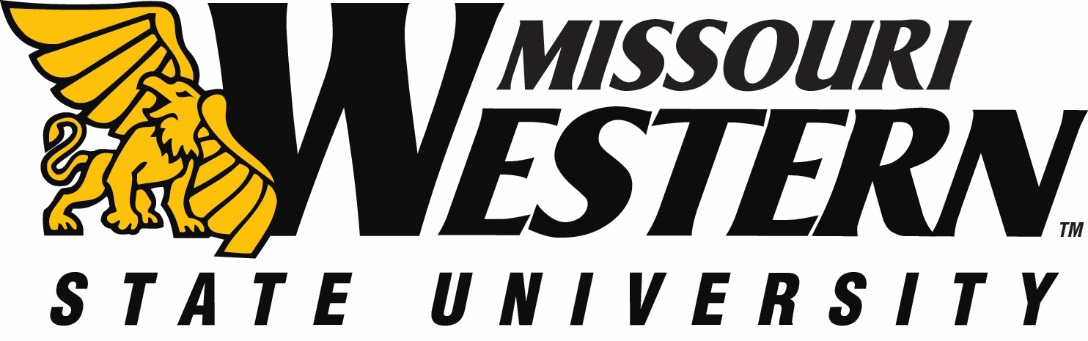  FB NO:  FB19-069					DATE:  		NOVEMBER 29, 2018       BUYER:  Kelly Sloan, Purchasing Manager		PHONE:  	(816) 271-4465ADDENDUM #1FUNDING DEPARTMENT:	CAMPUS PRINTINGEQUIPMENT/SERVICES REQUESTED:    	ADMISSIONS TOUR ROOM WRAPPLEASE NOTE:  SEE BELOW FOR CLARIFICATIONS AND ADDITIONAL INFORMATION:  PLEASE SUBMIT THIS INITIALED ADDENDUM WITH YOUR BID RESPONSE.Would we be able to use mixed vinyl on the same wall?  Yes, as long as the same gloss/laminate is being used.Will the room be cleaned out or will that be the vendor’s responsibility?MWSU will ensure the room is ready for installation.Will the 4” Baseboard remain in the room or will the wrap cover the Baseboard?Baseboard will remain in the room.  All the measurements are to the top of the Baseboard, so no measurements will change.Will the work be completed as an entire project or in stages?MWSU plans to complete the entire project, however, it is as money allows.  This will be evaluated once the bids have been returned.Once the vendor has been selected when can we begin work?A PO will be issued as soon as the vendor has been selected.  Campus Printing will work with the vendor to provide the art work in the format requested as well as working with the vendor on the timeline.  Please note the MWSU will be closed for Christmas break beginning 4:30pm December 21st and will re-open January 3rd.  Once the vendor is selected a timeline will be created to reasonably meet all deadlines.During the pre-bid meeting it was determined that MWSU wants to wrap the entry door and that the bid specifications didn’t match the drawing of the room’s walls labels.  We have corrected the project specifications and also included an updated pricing sheet with the addendum to allow for the door addition (Wall 5).  Please also note that the two side sections have been included in this pricing, which will be coded as Wall 5.PROJECT SPECIFICATIONS:All panels are full colorMaterial: vinyl, laminatedWall 1 	Textured Wall Wrap Premium vinyl graphics Width: 275.625 InchesHeight: 91.5 InchesWall 2 	Cinderblock Wall Wrap (this wall includes a door that will need to be wrapped also)Premium vinyl graphics Width: 273.5 InchesHeight: 91.5 InchesWall 3 	Right of Entry - Wall Wrap Graphics on Dry Wall Premium vinyl graphics Width: 230 5/8 InchesHeight: 91.5 InchesWall 4 	Left of Entry - Wall Wrap Graphics on Dry Wall Premium vinyl graphics Width: 227 InchesHeight: 91.5 InchesWall 5 Entry Door (there will be a cut-out for a window in the door)Premium vinyl graphics Width: 63.5 Inches (13.75 for wall + 9.75 for wall + 40 for door)Height: 91.5 InchesTHIS ADDENDUM IS HEREBY CONSIDERED TO BE A PART OF THE ORIGINAL BID SPECIFICATIONS AND NEEDS TO BE INITIALED AND RETURNED WITH YOUR BID.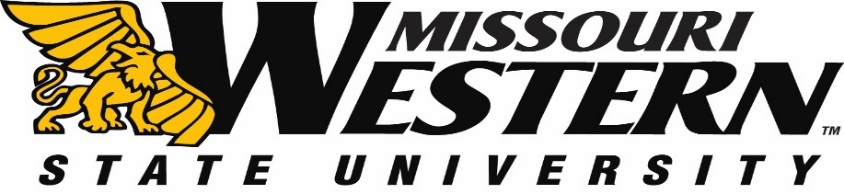 ADMISSIONS TOUR ROOM WRAPPRICING SHEETPROJECT COSTS:Cost to Print Wall 1					_________________________________Cost to install Wall 1					_________________________________Any miscellaneous costs (please detail)			_________________________________Cost to Print Wall 2					_________________________________Cost to install Wall 2					_________________________________Any miscellaneous costs (please detail)			_________________________________Cost to Print Wall 3					_________________________________Cost to install Wall 3					_________________________________Any miscellaneous costs (please detail)			_________________________________Cost to Print Wall 4					_________________________________Cost to install Wall 4					_________________________________Any miscellaneous costs (please detail)			_________________________________Cost to Print Wall 5					_________________________________Cost to install Wall 5					_________________________________Any miscellaneous costs (please detail)			_________________________________TOTAL COST		_________________________________	Installation will be completed by January 18, 2019 (Please check the box to acknowledge)Vendor Authorized Signature________________________________________________________Vendor__________________________________________________Date__________________